Manfaat Mata Kuliah (isi sesuai mata kuliah diampu)Deskripsi Mata Kuliah (isi sesuai mata kuliah diampu)Standar Kompetensi dan Kompetensi DasarStrategi Pembelajaran (metode cara proses pembelajaran)Materi PokokBahan BacaanTugasKriteria dan Standar PenilaianTata Tertib Siswa dan DosenJadwal Kuliah (Course Outline)Lain-lainApabila ada hal-hal yang diluar kesepakatan ini untuk perlu disepakati, dapat dibicarakan secara teknis pada saat setiap acara perkuliahan. Apabila ada perubahan isi kontrak perkuliahan, aka nada pemberitahuan terlebih dahulu.Kontrak perkuliahan ini dapat dilaksanakan, mulai dari disampaikan kesepakatan ini.Pihak I					Pihak II			Pihak IIDosen Pengampu,			a.n. Mahasiswa 		a.n. Mahasiswa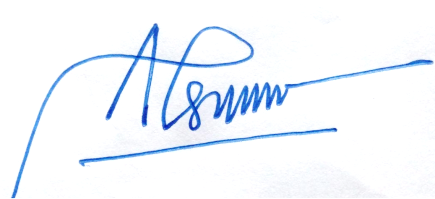 						       Kelas 02			       Kelas 01	(Dr.A.Halim,M.Si)			 	 (Maryono)			(Hery W)						  082249166853		082276413181MengetahuiKetua Jurusan,(Dr. A. Halim, M.Si)NIP. 196401071990021001Nama Mata Kuliah:Fisika KuantumKode Mata Kuliah: KMF 018Bobot SKS: 3 sksSemester: GenapHari Pertemuan: Senin (Kelas 02) dan Kamis (kelas 01), Jam 1,2,3 Tempat Pertemuan: 14.02.007Koordinator MK: Dr.A.Halim, M.SiDosen Pengampu: ----Tujuan akhir diberikan matakuliah ini adalah agar mahasiswa memiliki dasar pengetahuan tentang fenomena kuantum yang akan digunakan untuk mempelajari fisika terapan dalam bidang teknologi moderenMatakuliah Fisika Kuantum merupakan matakuliah mekanika moderen lanjutan yang membahas fenomena dunia mikroskopik, meliputi; fenomena kuantum, mekanika gelombang, prinsip ketakpastian Heisemberg, persamaan Schrodinger, dan aplikasi persamaan Schrodinger pada potensial-potensial sederhana (tangga, tanggul, sumur, dan sentral atom hidrogen). Untuk membahas fenomena osilator harmonis dalam dimensi yang lebih tinggi, dalam kuliah ini diperkenalkan juga konsep operator. Sebagai tenaga pendidikan ilmu fisika, diharapkan setelah selesai mengikuti matakuliah Fisika Kuantum mahasiswa dapat menguasai dan menjelaskan dengan baik terkait dengan fenomena-feneomena kuantum.Pelaksanaan perkuliahan menggunakan metode ceramah, diskusi, penugasan, dan presentasi. Sebagian perkuliahan menggunakan E-Learning (termasuk evaluasi menggunakan E-Learning) Secara garis besar (outline) materi matakuliah Fisika Kuantum mencakup;Fenomena KuantumMekanika GelombangPersamaan Schrodinger dan Aplikasi pada 1 DPersamaan Schrodinger dan Aplikasi pada 3 DKonsep OperatorAplikasi Konsep Operator pada Atom dan Molekul. Atam P Arya (1974) Elementary of Modern Physics, Virginia University Press, N.YBellac M. L (2006) Quantum Physics, Canbridge University Press, New York.Stheeskumar (2008) Modern Physics, Bangalore, India.Amusia, M.Ya (1990) Atomic Photoeffect, Plenium Press, N.YAgusPurwanto (2005) Fisika Kuantum, GavaMedia, Surabaya.Dicke R.H, and Wittke J.P (1960) Introduction to Quantum Mechanics, Addison Wesley, London.Evaluasi mencakup:Kehadiran dikalikan dengan skor total (HD)Tugasmakalah, Presentasi, Pengumpulan tugas tepat waktu (TGS)Ujian Tengah Semester (UTS)UjianAkhir Semester (UAS)NilaiAkhir (NA) mengacu pada rumus berikut:NA = HD x (30% TGS + 30% UTS + 40% UAS)1.Peserta kuliah dianggap sah apabila tercantum dalam Daftar Hadir;2.Mahasiswa diharapkan mengikuti seluruh proses perkuliahan (100%), dan diwajibkan hadir minimal 75%;3.Mahasiswa diharuskan hadir di ruang kuliah sebelum kuliah dimulai;4.Dosen diharapkan memulai kuliah tepat waktu, kecuali dengan pemberitahuan sebelumnya kepada Ketua Kelas (Perwakilan Mahasiswa);5.Mahasiswa yang terlambat datang lebih dari 15 menit sesudah kuliah dimulai tidak diperkenankan masuk ke ruang kuliah dan dianggap lalai mengikuti kuliah pada jam kuliah yang bersangkutan;6.Mahasiswa yang mengikutikuliah wajib mengisi daftar hadir. Mahasiswa yang lalai tidak mengisi daftar hadir dianggap tidak mengikuti kuliah pada jam yang bersangkutan.Mahasiswa yang “menitipkan” dan “dititipkan” tandatanganpadadaftar hadir kuliah, keduanya diberi sanksi akademik sesuaiketentuan yang berlaku; 7.Selama mengikuti kegiatan kuliah mahasiswa diwajibkan berpakaian rapih dan bersepatu sesuai dengan norma-norma kesopanan, kepantasan, dan ketentuan yang berlaku;  8.Selama kuliah, mahasiswa, dan dosen dilarang mengaktifkan handphone kecuali dalam situasi mendesak dengan pemberitahuan sebelumnya;9.Selama kuliah, mahasiswa dan dosen dilarang merokok dan makan, kecuali ngisap permen dan minum;10.Mahasiswa yang karena keperluan sangat mendesak terpaksa meninggalkan tempat kuliah  pada waktu kuliah sedang berlangsung wajib meminta izin kepada dosen;11.Dosen berhak mengeluarkan mahasiswa yang mengganggu jalannya perkuliahan dan kehadirannya dibatalkan;12.Mahasiwa yang berhalangan mengikuti kuliah karena alasan yang sangat penting harus menyampaikan pemberitahuan tertulis kepada dosen matakuliah yang bersangkutan selambat-lambatnya pada hari kuliah;15.Izin tidak mengikuti kuliah karena alasan sakit dan atau alasan lain yang sah dapat diberikan maksimum 25 persen dari total kegiatan kuliah satu semester (sama dengan empat kali pertemuan kuliah);16.Dosen diharapkan member tugas-tugas dan menyelengarakan UTS dan UAS tepat waktu, serta diwajibkan mengembalikan hasil penilaiannya kepada mahasiswa;17.Koordinator/dosen diwajibkan menempel Daftar Nilai Akhir Sementara (DNAS) di mading Prodi dan kepada mahasiswa diberi kesempatan mengajukan konfirmasi/keberatan jika dirasa ada kekeliruan nilai perolehannya, paling lambat 3 (tiga) hari sejak DNAS ditempelkan.NoPokok BahasanMinggu  ke:Dosen Pengasuh1TOR dan Review Teknologi Berbasis Kuantum1stAH2Fenomena Kuantum: Radiasi Benda Hitam2ndAH3Fenomena Kuantum: Efek Fotolistrik dan Compton3rdAH4Persamaan Schrodinger4thAH5Solusi Persamaan Schrodinger5thAH6Aplikasi pada Potensial Tangga6thAH7Solusi untuk partikel dalam kotak7thAH8Ujian Tengah Semester (UTS)8thAH9Konsep operator9thAH10Lanjutan Sifat Operator10thAH11Tugas Presentasi Mahasisa (Lokal)11thAH12Tugas Presentasi Mahasiswa (Lokal)12thAH13Tugas Presentasi Mahasiswa (Lokal)13thAH14Tugas Presentasi Mahasiswa (Lokal)14thAH15Tugas Presentasi Mahasiswa (Lokal) 15thAH16Ujian Akhir Semester (UAS)16thAH